                          ATHLETICS YUKON 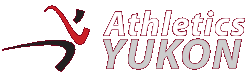 BOARD OF DIRECTORS MEETINGFebruary 1st, 20227:00 pmAGENDA/MINUTESPresent: Kelli Anderson, Harry Borlase, Bonnie Love, Don WhiteRegrets: Kristen Johnston, Ben YuSchottCall to order: 7:13pm2.  Additions to the agenda: none3. Approval of the agenda: yes4.  Review of January 11th, 2022 meeting minutes : approved5.  PERMANENT ITEMSPresident’s News / Covid News: Covid News. Discussion around existing government covid restrictions. At this time gathering limits are remaining the same.Funding Applications: Don to follow up re: high jump cartsSubmit a new funding request with CDF to purchase portable cage. In past years these requests have been completed by Kristen, Bonnie, DonAY Timelines  2nd week February paperwork to be initiated for sponsorship for Haeckle Hill Run – Yukon Energy. Budget for past fiscal required BenLotteries Travel Program:Post to social media about Lotteries Travel Program going ahead KristenKelli will email Kristen about being added as an admin for socialsFH Track3 sets of portable bleachers were ordered and have arrived. Are being stored in the Education compound.Strategic Planning Still looking for a tech volunteer/part time employeeKristen will touch base with a co-worker she thinks may have an interest in the positionAY website: Kristen to contact Karl to initiate the website switch over to Derek.6.  ONGOING ITEMS	Affiliate clubs/bylaws Bonnie chatted with Jodi and they are just not ready yet. Their insurance coverage ends in May and Jodi may circle back then. We will wait for her to reach out.First Aid Board will cover costs for First Aid recerts with submission of receiptsKelli attending First Aid recert on Feb. 8th and will submit receipts to BonnieCriminal record checksHarry and Kelli – sterling backcheck (Harry says he has update check). Kelli to bring 2 pieces of ID to next meeting (and email copies to Bonnie)Bonnie will submit form to trigger the request process for new members.BankingNew members need to be added to bank documents and need signing authority. Kelli to be added as a signer for cheques.The Board will stay at CIBC for banking as the bank fees are so low.Bonnie has a letter to submit to CIBC requesting that her debit card be turned into a purchasing card with a $5000 limit. Those in attendance approve the letter. Ben and Kristen need to sign the letter.MembershipHarry wrote blurb for website re: barriers to membership fees. Blurb to be added to website and socials KristenBonnie to add events to Trackie to register snowshoers  EventsSnow shoeing series – Ben and Don probably in Feb – MarchBen will send details to Bonnie and she will add them to the Trackie eventCanada Games in Niagara next summer – there will be a vaccine mandate for all in attendance. Don has drafted a letter and has a list of approx. 20 athletes to send it to cc KristenTrack rascals. Harry has recruited his wife Sophie as a coach. Plan to run the program alongside the Tuesday night 5k runs in May and June for ages 5-12. Possibility of adding a second round in the Fall.All ages Run Jump Throw event to showcase trackBoard Members responsible for calendar events:Haeckle: Ben (with Kelli) - see Timelines above for sponsorship taskSouther Lakes: Don to email the resort to determine their interestXC Championship: Kristen5k and 10k: Don, Marg, BonnieBaked 1 miler: Harry10 miler: affiliate club Kelli as alternateWinter Solstice: Bonnie7. NEW BUSINESS  Board job assignmentseach board member takes a lead hosting an event with support from others Folks should take the ‘safe sport’ and ‘officiating 101’ free seminars on Athletics Canada websiteWind jackets and board apparelYukon Built can do an order of under 100 units but would prefer 100 unit minimum. They said that this could be a mixed order (ie 50 hoddies, 50 tshirts) Harry suggested that the tshirts could be used for the track rascals program. Yukon Built can do the design work. Harry will follow up with them to see if they have a tech shirt option.Harry to follow up with Karina at Coast for rain coats. She does not recall discussing this. Kristen to forward email correspondence to Harry that discussed the rain coats 7.3 Organize track summer schedule May 1 to Sept 30Tues & Thurs 4pm-7pm and Sun 9am-noonNEXT MEETING DATE: planned for March 1st @ 7pm *email sent to discuss alternatives due to unavailability of Sport Yukon board rooms.